Alpha Kappa Alpha Sorority, Inc.Beta Mu Omega Chapter2016 Girls’ Math and Science AKAdemyThe Girls’ Math and Science AKAdemy seeks to enhance the students’ educational awareness by helping to improve their skills in math and science for everyday living and future careers.Registration deadline is Friday, February 5, 2016. Please mail all registration forms to the P.O. Box listed on this form. Student Drop off (8am) and Pick up (1:30pm) will be at Glencrest Sixth Grade School, 4801 Eastline on Saturday, February 27, 2016.AKAdemy Schedule8:00 a.m.	Registration/Continental Breakfast8:30 a.m.	General Assembly9:30 a.m.	Workshops12:00 p.m.	Lunch12:45 p.m.	Closing SessionParticipant Release and Indemnity AgreementI hereby certify that my student____________________________________     					 (Name of Pupil)has permission to participate in the Girls’ Math and Science AKAdemy  on Saturday, February 27th at Glencrest Sixth Grade School.To the best of my knowledge, she is physically fit to engage in activities and is not suffering from any disease or injury.I agree and do hereby waive and release all claims against Beta Mu Omega Chapter, Fort Worth Independent School District and any teacher, employee, or other person engaged in the activities in question; and agree to hold them harmless from any and all liability relating to my daughter for any personal injury or illness that may be suffered or any loss of property that may occur to my daughter.I hereby consent to the use, for any lawful purpose, by Beta Mu Omega Chapter my child’s name, voice and any portraits, likeness, pictures, images, video, film and photographs of her taken by or on behalf of Beta Mu Omega Chapter. This also includes reproductions of the same in any form, in any medium, including on the World Wide Web.It is understood that no child will be allowed to participate in this activity until this form is signed by her parent or guardian.Signed at ___________________________, Texas, this____________day (city) 			                 (date)of________________________________________________________(month)	                                              (year)___________________________________________________________(Signature of Parent or Guardian)___________________________________________________________	(Printed Name of Parent or Guardian)__________________________________________________________(Street Address)__________________________________________________________	__________________________________________________________	(Telephone Number)Registration Name_____________________________________________________School_____________________________________________________Grade_________________________     Age_______________________T-shirt size: circle one  (adult sizes)         Small             Medium                Large              X-large              XX-largeAlpha Kappa Alpha Sorority, Inc.
Beta Mu Omega Chapter
P.O. Box 15726
Fort Worth, Texas 76119www.akabmo.org  *  info@akabmo.orgTammy Baxter
PresidentErayne Gee Hill
1st Vice PresidentTimeka Gordon
2nd Vice PresidentAdrianna Tippens
SecretaryEthelene McCollough
Treasurer
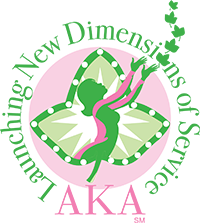 Alpha Kappa Alpha Sorority, Inc.Beta Mu Omega Chapter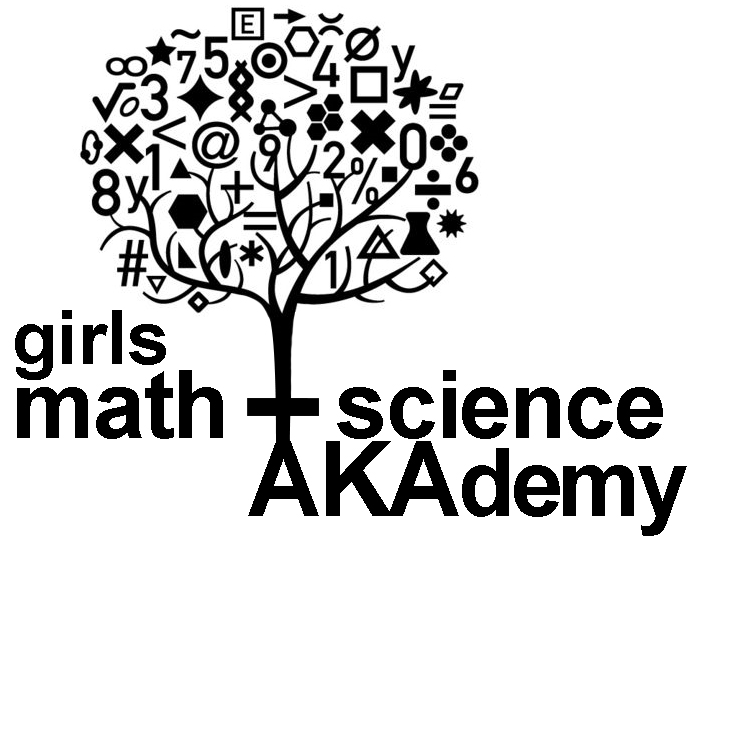 Exploring the world of math and scienceSaturday, February 27th, 20168:00 am – 1:30 pmGlencrest Sixth Grade4801 EastlineFort Worth, Texas 